INVITATION TO BID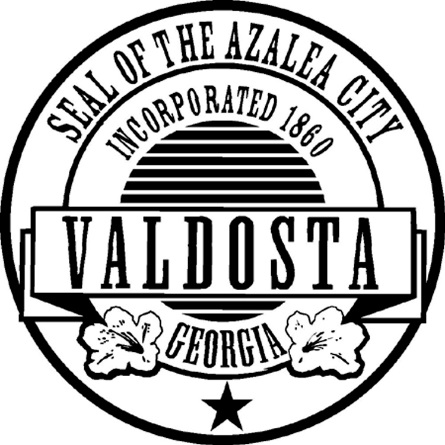 PURCHASING DEPARTMENT                P. O.               THIRD FLOORVALDOSTA, GEORGIA 31606    BID # 05-23-24		FOR:	One Front End Loader (Dumpster) Refuse Collection Truck	OPENING DATE:	September 12, 2023				TIME:	11:15 AM EST						TEFFANY EDWARDS   PURCHASING AGENT(229) 259-3525 • Fax (229) 259-5460NOTICE TO DEALERS/VENDORS1.	Any prices bid by dealer/vendor on any items offered to the City of Valdosta shall be the price effective at the date of delivery.2.	No delivery date of “ASAP” (As Soon As Possible) shall be considered acceptable on items that have a maximum delivery date listed in the specifications.3.	The City of Valdosta reserves the right to accept alternate bids on any or all items where maximum delivery date, as listed in the specifications is not met by dealer/vendor.4.	Signature below of authorized agent for dealer/vendor shall constitute recognition and acceptance of all conditions of the sale as listed above.5.	All shipping is to be FOB  and included in total price unless otherwise stated in the bid document.							                      ____________________________________Dealer/Vendor                                                 						Authorized AgentGENERAL SPECIFICATIONSIt is the intent of these specifications to furnish the City of  with the following requisitioned equipment, according to the attached.  It is clearly understood that the following are minimum specifications and are made in order to show the exact quality through specifications of the equipment proposed.The City of  reserves the right to accept any or all bids or to choose the bid considered to be in their best interest.The final decision of purchase will be made upon the award of the City of Valdosta Mayor and Council if the item or items total are greater than $25,000.NO BID WILL BE CONSIDERED IF RECEIVED AFTER THE DATE AND TIME 	SPECIFIED.Be sure to put the Bid Number on the outside of your return envelope.Please be aware that private and public mail carriers are not always reliable on next day delivery in our area. Please assure your response is sent in plenty of time to reach us. As you know, late responses are not acceptable. If you utilize the US Postal Service and mail your response to the post office box, or hand deliver to the physical address but include “Purchasing, 2nd Floor” in your delivery address and be aware that although you pay overnight fees, overnight delivery is not always successful although you are told the delivery time will be met.	Please visit www.valdostacity.com for current or future bid opportunities.INSTRUCTIONS TO BIDDERS1.	Proposals must be made upon the form of the proposal attached hereto.  They must be enclosed in a sealed plain envelope, with the bid number written on the outside and endorsed with the title of the proposal, and must be filed with the Purchasing Agent of the City of Valdosta, located at 216 E. Central Ave 2nd floor. In the event you choose to mail your proposal, it should be mailed to Teffany Edwards, Purchasing Agent., P.O. Box 1125, ,   31603.2.	No bidder will be allowed to withdraw his proposal for any reason whatsoever after the bids have been opened.3.	The specifications represent the minimum general size, weight, capacity and performance characteristics desired in the equipment to be purchased.  These requirements are not intended to prevent obtaining fair prices or to eliminate competition, but to insure, if possible, that all bids submitted shall not be subject to correction or alteration after the bid has been filed, opened, and publicly read.  In view of an unusual wide disparity in details of design and manufacture, complete descriptive literature and manufacturer’s specifications must be submitted on each type of equipment offered. The City of  reserves the right to evaluate any or all bids, particularly where there is a range in specifications.  Special consideration will be given to the ready availability of repair parts and service. 4.	Federal or State taxes are not applicable to  under the United States Code Title 26 and Georgia Exemption Certificate Number 3-465-686-300-1.5.	It is expressly understood by the bidder that written notice of the award or purchase order by the City of  will constitute an agreement and consummate the transaction and will serve together with the proposal, the advertisement, these instructions and the detailed specifications, as the entire form of contract between the parties.6.	The bidder agrees that the City of  reserves the right to reject any or all proposals, or to accept the part of the bid considered to be in the best interest of the City.7.	Specifications referred are minimum, therefore unless otherwise indicated by the bidder, the City will assume proposals meet or exceed all specifications.8.	The names of a certain brand, make or definite specifications are to demote quality standard of the article desired, but do not restrict bidders to be specific brand, make or manufacturer named; it is to set forth and convey to prospective bidders the general style, type, character and quality of the article desired.9.	The award of the contract will be made to the lowest responsible bidder taking into consideration quality performance and the time specified in the proposals for the performance of the contract.  The City of Valdosta reserves the right to reject all bids as appears in its own best interest and to waive technicalities. In cases of a tie, the bid in the best interest of the City will be awarded.NON-COLLUSION AFFIDAVITThe following affidavit is to accompany the RFQ:	STATE OF _________________	COUNTY OF ________________________________________________________________________Owner, Partner or Officer of Firm_________________________________________________________Company Name, Address, City and StateBeing of lawful age, being first duly sworn, on oath says that he/she is the agent authorized by the bidder to submit the attached bid.  Affiant further states as bidder, that they have not been a party to any collusion among bidders in restraint of competition by agreement to bid at a fixed price or to refrain from bidding.  Affiant also states as bidder, that they have not been a party to any collusion with any officer of the City of Valdosta or any of their employees as to quantity, quality or price in the prospective contract; and that discussions have not taken place between bidders and any office of the City of Valdosta or any of their employees concerning exchange of money or other things of value for special consideration in submitting a sealed bid for:	____________________________________	Firm Name	____________________________________	Signature	____________________________________	TitleSubscribed and sworn to before me this ______ day of _____________________, 20____.	____________________________________	Notary Public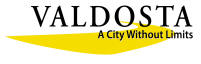 GEORGIA SECURITY AND IMMIGRATION COMPLIANCE ACT AFFIDAVITCity of Valdosta Georgia Contractor Affidavit	By executing this affidavit, the undersigned Contractor verifies its compliance with O.C.G.A. §13-10-91, stating affirmatively that the individual, firm, or corporation which is contracting with the City of Valdosta, Georgia has registered with and is participating in a federal work authorization program*, in accordance with the applicability provisions and deadlines established in O.C.G.A. 13-10-91.	The undersigned further agrees that, should it employ or contract with any subcontractor(s) in connection with the physical performance of services pursuant to this contract with the City of Valdosta, Georgia, the Contractor will secure from subcontractor(s) similar verification of compliance with O.C.G.A. § 13-10-91 on the Subcontractor Affidavit provided in Rule 300-10-01-.08 or a substantially similar form.  Contractor further agrees to maintain records of such compliance and provide a copy of each such verification to the City of Valdosta Georgia at the time the subcontractor(s) is retained to perform such service.
_______________________________			__________________EEV / E-Verify TM User Identification Number 		Date of Authorization_______________________________			__________________BY:  Authorized Officer or Agent				Date(Contractor Name)_______________________________Title of Authorized Officer or Agent of Contractor_______________________________Printed Name of Authorized Officer or AgentSUBSCRIBED AND SWORNBEFORE ME ON THIS THE____DAY OF _______________, 202_________________________________			[NOTARY SEAL]Notary PublicMy Commission Expires:______________*Any of the electronic verification of work authorization programs operated by the United States Department of Homeland Security or any equivalent federal work authorization program operated by the United Sates Department of Homeland Security to verify information of newly hired employees, pursuant to the Immigration Reform and Contract Act of 1986 (IRCA), P. L. 99-603SPECIFICATIONSIt is the intent of these specifications to furnish the City of Valdosta with One, 2023 or newer brand new current model Front End Loader (eject) Refuse Collection Truck with Body.  These are minimum specifications and all deviations on the Chassis should be listed on company letter head referring to the individual section and specification. Please submit literature on the model and brand you are bidding so the specifications may be verified. These specifications describe a heavy duty chassis which will have a truck-mounted, hydraulically actuated packer body of the front loading type (dumpster truck). The truck, loader, and dump body are to be used in the collection and loading of refuse from dumpsters that will then be delivered to a landfill which will then dispense the load by means of hydraulic ejection. The body shall not be required to be titled, lifted, or otherwise displaced from the chassis in order to eject the load. The truck, loader and body shall conform to applicable Georgia and federal regulations binding this type of equipment. Any exceptions must be explained in writing. All proposals include delivery, training of operators and service personnel figured into price.THE FOLLOWING ARE MINIMUM SPECIFICATIONS THAT SHALL BE REQUIRED AT A MINIMUM. Specification similar to Peterbilt Model 520 used for commercial dumpster route that will dump in landfill.GVWR:  Minimum 66,000, factory certified.WHEELBASEMinimum length needed to accommodate City of Valdosta specifications while ensuring safe operation of the front loader and refuse body.PAINTCab to be painted white to match existing fleet with clear coat with frame and bumper black.FRAME AND EQUIPMENT10 ¾” steel rails 306-342”, 10.75 x 3.5 x .375 dimension, 2,136,000 RBM, yield strength: 120,000 psi, Section modulus: 17.8 cubic inches, Weight: 1.74 lbs./inch pair, full steel inner liner, FEPTO provision 9” bumper extension which includes 1350 series front drive PTO attachment provision, radiator with PTO cut-out in grille, radiator protection sleeve, and bumper extension. EOF square with XMBR for use with body builder installed cross member, Holland (2) TH-10050 tow hooks EOF. OMIT rear mud flaps and hangers.FRONT AXLE AND EQUIPMENT 20,000 lbs., 3.5” dropDana Spicer D2000F 20,000 lbs., 3.5” drop, Factory front axle alignment to improve handling and reduce tire wear. Zerk fittings on the tie rod ends, king pins and draglink ball joints, tapered leaf springs, shocks 23,000 lbs. standard with heavy resistance shocks, power steering Sheppard SD100 Dual for use with 22,000 lb. axle ratings, PHP10 iron preset plus hubs, bendix air cam front drum brakes 16.5 x 7 for use with 22,000 lbs. steer axles with automatic slack adjusters and outboard mounted brake drums.REAR AXLE AND EQUIPMENTDana Spicer D46-170 46,000 lbs. inter-axle diff lock air rocker occupies space of one gauge, Laser factory axle alignment to improve handling and reduce tire wear. Magnetic rear axle oil drain plug. Parking brakes on all drive axles. PHP10 iron preset plus hubs, long stroke parking brakes on all drive axles, diff. lock both axles, refuse service brakes on steer and drive axles, rear brake camshaft reinforcement (no dust shields), anti-lock braking system (ABS) 4S4M, bendix air cam rear brakes 16.5 x 8.6 with automatic slack adjusters and outboard mounted brake drums, rear axle 5.25 ratio, and Hendrickson Haulmax HMX 46,000 lb, 54” axle spacing, 60K creep rating. ENGINE AND EQUIPMENTShall be PACCAR MX-11 400R@1600 GOV@2200 1450@900 diesel engine.  The engine must meet 2021 EPA emissions standards for refuse use. Shall include aluminum flywheel housing and magnetic engine oil drain plug. Maximum accelerator pedal vehicle speed and cruise speed 73 mph. Engine idle shutdown timer disabled, remote PTO and throttle provision.PACCAR Premium Coverage (5/100,000) – 2020 MX-11, 5 years/100,000 miles. Coverage is 100% parts and labor with no deductibles on internally lubricated components and major engine systems including turbo charger, water pump and fuel injectors.PACCAR after treatment coverage (5/100,000) – 2020 MX-11, 5 years/100,000 miles. Coverage is 100% parts and labor with no deductibles on DEF controller/dosing unit/dosing valve, SCR catalyst, catalytic converter particulate filter, SCR/DPF temp. Sensor interface module, and other related after treatment parts.ELECTRICALWith 160 amp alternator (brushed); premium 12V starting batteries 2000 CCA, threaded stud type terminal. Stranded copper battery cables are double aught (00) or larger to reduce resistance. Kissling battery disconnect switch mounted on battery box, 2 speed fan clutch for frequent start/stops, 18.7 CFM air compressor furnished on engine. Teflon lined stainless steel braided compressor discharge line. C-Brake by Jacobs, which should include 2 switches: A 2 position on/off engine switch and a 3 position up, down, hold range selection switch. Fuel filter/water separator, 12V heated with water in fuel (WIF) sensor in addition to the fuel filter supplied with engine. Engine protection shutdown which includes oil pressure and coolant temperature. High efficiency cooling system with cooling module which is a combination of steel and aluminum components with aluminum connections. Silicone radiator and heater hoses. Constant tension band clamps with extended life anti-freeze effective to -30 degrees F. Low coolant level sensor warns of low coolant conditions. Bugs screen removable type grill Mtd with additional clips at bottom of bug screen. Shall have stainless steel grille. Heavy duty air cleaner with molded rubber air intake connections with lined stainless steel clamps seal. Pre-cleaner ECG.EXHAUSTVertical LH DPF/SCR transverse mounted. Curved tip standpipes, 24” height, 5” chrome, clear coat standpipe(s).TRANSMISSION AND EQUIPMENT6-speed Allison 4500 RDS-P transmission Gen 5, rugged duty series and includes transmission support. 1810 HD driveline, 1 midship bearing 4.5” x .180 wall tubing, Allison fuel sense not desired, console mounted push button shifter, Allison 6 speed configuration, and wide ratio gears. A (5 year/100,000 mile) Allison 4500 RDS-P warranty (parts and labor with no deductibles) to be included. AIR AND TRAILER EQUIPMENT	Bendix AD-IS EP air dryer with heater and coalescing filter, extended purge, pull	Cords all tanks, nylon chassis hose with steel painted air tanks.FRONT/REAR WHEELS AND TIRESFF: GY 20 ply 425/65R22.5 G296 MSA diameter = 44.4” SLR = 20.6”.RR: BR 14 ply 11R22 M843 diameter = 42.5” SLR 19.9”Code rear Tire Qty: 08FF 22.5 x 12.25 Steel wheelsRR 22.5 x 8.25 Steel wheelsFUEL TANK23” aluminum fuel tank RH BOC 100 gallons with paddle handle filter cap with threadless filler neck. Top draw fuel plumbing. Fuel cooler required with single fuel tank. Top of fuel tank 5” below top of frame. DEF tank mounted LH BOC, standard DEF to fuel ratio 2:1 or greater.BATTERY BOX AND BUMPERAluminum space saver battery box LD back of cab, mount space saver battery box top of box 8” below top of frame. Steel bumper swept back painted requires bumper extension, includes two tow eyes with pins. Notched top flange on bumper with screen over air intake openings in bumper.CABLeft hand drive, two door cab which includes steel frames with aluminum and fiberglass panels, all aluminum doors, dual door stops, door locks, tinted safety glass throughout , cab and door mounted entry grab handles, 65 degree hydraulic tilt, stainless steel grille, dual rear cab fenders, service module BOC (cab tilt pump, oil fill and dipstick, coolant fill and check, fluid fill and dipstick for auto trans), door mounted armrests, power windows, full insulation, rubber floor mats, ergonomic center control console, removable instrument panel, driver information display, LED backlit gauges, pull down windshield sunshade, 16” steering wheel with integrated horn button, tilt/telescopic adjustable column, over door storage, driver and passenger side cup holders, USB charging port and 12 volt DC charging outlet, header includes HVAC controls and 12 V power connection behind header cover, rear cab corner windows, 18” bolt on step each side, self-cancelling turn signals and front directional and side mounted turn signals, stainless steel external and internal grab handles left and right, 4.5” rubber flares on cab and well fenders, air ride driver seat with high back and vinyl, non-air ride passenger with low back, gray interior color, rear window back of cab standard tint, two piece flat windshield, combo fresh air heater and AC, mirrors SSTL each side heated and motorized, (2) two convex 8” mirrors, 1 air horn 15: painted, concert class radio with BT phone, single CD radio (AM/FM) WB, USB and MP3, front cab guard painted black, triangle reflector kit shipped loose, back up alarm (107dB), engine oil temp. Gauge, main transmission oil temp. gauge, air restriction indicator, minimum 4 additional electric switches without wiring, 5 light guards on maker lights, 5 LED clearance with 2 LED marker lights, and none furnished stop/tail/ backup lights.MISCELLANEOUSOne set of operator’s manual, and one set of service manuals per truck, which shall include disassembly/assembly and troubleshooting information of the cab, chassis, transmission, differential and engine.Power take-off and mud flaps.3 sets of keys are to be included.FRONT LOADER (EJECT) REFUSE COLLECTION TRUCK BODY BID SPECIFICATIONSSCOPE:  It is the intent of this specification to describe a hydraulically actuated packer body of the front loading type with the following minimum specifications considered necessary to perform the work assigned. The body shall be capable of compacting and transporting refuse to a landfill or transfer station and dispensing the load by means of hydraulic ejection.  The body shall not be required to be tilted, lifted, or otherwise displaced from the chassis in order to eject the load.GENERAL:  All equipment furnished under this contract shall be new and unused, and the same as the manufacturers current production model.  Accessories not specifically mentioned, but necessary to furnish a complete unit ready for use shall also be included.  The equipment furnished shall conform to all ANSI Safety Standards A245.1-2008.BID SPECIFICATIONSBidder Shall Complete The FollowingIf No, State Specifically Item Being OfferedYES	NO	OFFEREDA.  CAPACITY								1.   The body shall have a minimum capacity of:      a. 40 Cubic Yards						_____	_____	__________B.  BODY DIMENSIONS1.   Maximum overall body width not to exceed 96”		_____	_____	__________2.   Maximum overall length and height (with tailgate in      locked position and arms in down position) above the chassis       frame not to exceed:					_____	_____	__________      Capacity		OL Length	Height		WB      a.	40 Cu./Yd.	406”		114”	      208” - 210”_____	_____	__________Body weight (exclusive of options) shall not exceed:Capacity		Weight      a. 40 Cu./Yd.		18,430 pounds			_____	_____	__________C.  BODY CONSTRUCTION1.   The body sides shall be constructed of 3/16” AR235      formed to a radius for added strength.  Side panels should be
      one sheet. Multiple panels are not acceptable.		_____	_____	__________2.   The body roof shall be constructed of 3/16” Hi-tensile sheet       steel.							_____	_____	__________3.   A single 2” x 2” structural tube shall reinforce the roof at the       center line,	 connecting the front and rear bracing.	_____	_____	__________4    A structural tube formed to the radius of the body shall reinforce       the body at the front and rear.  (The tube shall be 3” x 2” x 3/16”
      front and 6” x 2” x 3/16” rear.)				_____	_____	__________5.   The body floor shall be curved and made of 1/4” T1.	_____  _____ _________6.   The floor longitudinal shall be 3" x 6" x 1/4" structural        tube.							_____  _____	__________7.   The floor cross members shall be 4” 5.4# C channel.	_____	_____	__________D.  HOPPER1.   The hopper shall have a minimum capacity of 12 cubic        yards.							_____	_____	__________2.   The hopper floor shall be constructed of minimum AR400       steel 1/4”.							_____	_____	__________3.   The lower hopper sides shall be constructed of minimum       AR400 steel 3/16” formed to a radius for additional       strength. 							_____	_____	__________4.   The upper hopper side shall be constructed 3/16”        Hi-Tensile steel.						_____	_____	__________5.   The hopper front shall be enclosed with expanded metal for       viewing behind the packer blade and to prevent trash from       blowing out.						_____	_____	__________6.   The hopper shall be lined with six (6) 1/4” and 3/8” AR400       wear strips to match the wear strips on the packer panel. Plow       steel wear strips are not acceptable.			_____	_____	__________7.   There shall be a hydraulic sliding hopper cover constructed of       10ga 50k Hi-Tensile and reinforced with 2” x 2” tube.	_____	_____	__________8.   The hopper cover shall be powered by a one (1) 2 1/2” x 80”       double acting hydraulic cylinder.				_____	_____	__________9.   The hopper cover shall open automatically when raising       the lift arms.						_____	_____	__________10. There shall be a SPDT (Single Pull Double Throw) electrical       switch in the cab to manually close the hopper cover.	_____	_____	__________11. There shall be 10” x 17” sump clean out doors located on       each side of the front of the body.  They shall be located so       to have access from the ground and without the need to       physically enter the hopper.				_____	_____	__________
12. There shall be a sliding side access door with a PTO        interlock and shall be a minimum of 30” x 30”.		_____	_____	__________E.   PACKING MECHANISM1.   The packing panel face sheet shall be constructed of
      1/4” AR 235 steel.						_____	_____	_________2.   The packing panel shall slide in a tract constructed of 1/4”       Formed channel and lined on all three sides with AR 400       wear strips.						_____	_____	__________3.   The packing panel shall be activated by two (2) 6.5” x 182”       Stroke four stage telescopic hydraulic cylinders with U-cup       seal design.						_____	_____	__________4.   The panel shall have a pack cycle of 25-27 seconds.	_____	_____	__________5.   The packing panel shall be 78” high and 84” wide.	_____	_____	__________6.   The packing panel shall exert a minimum of 133,000 lbs.       of packing force throughout the pack cycle.		_____	_____	__________F.  TAILGATE1.   The tailgate shall be top hinged and of the bustle type.	_____	_____	__________The tailgate rear panel shall be constructed of 10ga 80K steel.							_____	_____	__________3.   The tailgate side sheets shall be constructed of 10ga 80,000       PSI Hi-Tensile steel reinforced with 2” x 3” x 3/16”       structural tube.						_____	_____	__________4.  The tailgate shall be secured to the body using one (2) set of       hinges with 1 1/2” hinge pins at the roof line.		_____	_____	__________5.   The tailgate shall be unlocked, opened and closed by two       (2) 3” x 42” double acting hydraulic cylinders with restrictors       to prevent precipitous decent in case of a hydraulic line       ruptures.							_____	_____	__________6.   The tailgate shall have a six point positive lock system       without the need for turnbuckles.				_____	_____	__________7.   The tailgate shall be equipped with a one piece - replaceable       rubber gasket, extending across the bottom width of the       tailgate and vertically up the side 42”.			_____	_____	__________8.   A warning light and buzzer shall be installed in the cab to       indicate when the tailgate is open.			_____	_____	__________G.  LIFTING ARMS1.   The arms shall be of fabricated tube design. The arm is comprised       of 3” x ½” 100K upper and lower continuous flat bar.  (Multiple       piece welded flat bar is unacceptable) The arms shall be       covered with ¼” T-1 steel side plates.			_____	_____	__________2.   The lift arms shall have 10,000 pound lift capacity.	_____	_____	__________3.   The arm shall provide a progressive slow stop before coming into contact with the rubber arm stops by use of a deceleration valve. (Internal cushioning of the arm cylinders is not acceptable).						_____	_____	__________4.   The load arm cycle time shall not be more than 12-13       seconds.							_____	_____	__________
5.   The lift arms shall be powered by two (2) 5.25” x 36”       double acting cylinders with 2 1/2” rods.			_____	_____	__________6.   The arm pivot shaft shall be constructed of 4 1/2” OD       wall DOM tubing.						_____	_____	__________7.   The pivot bushings shall have at least 4 spilt type bronze       bushings to prevent wear.					_____	_____	__________
8.   The forks shall be constructed of 1 1/2” 100K from bump       49” long stop to tip Hi-Tensile plate and tapered at the       end.							_____	_____	__________9.   The forks at the dump position shall not exceed 13’ 6” above
      the ground.						_____	_____	__________10. The fork rotation shall be accomplished by two (2) 4” double       acting hydraulic cylinders, 24” stroke, with a minimum 2”       rod.							_____	_____	__________11. The fork pivot shaft shall be constructed of 4 1/2” OD x       1/2” wall DOM tube.					_____	_____	__________
12. The fork bushings shall be of the split bronze type bolted       to the arms with four (4) 3/4” grade 8 bolts on each side._____	_____	__________13. T1 steel hook on the tip of the forks			_____	_____	__________14. There shall be UHMW arm scuff plates mounted to the upper       hopper sides.						_____	_____	__________H.  CONTROLS1.   The operating controls shall be located in the cab easily       accessible to the driver.					_____	_____	__________
2.   The fork and arm function shall be controlled by two (2) 4 way
      metering air controllers bolted together.								_____	_____	__________
3.   The controller shall communicate with the hydraulic valve air       shifters in a metering function to provide better control in the       loading process.						_____	_____	__________4.   The packer, hopper cover, and rear door operation shall       be controlled by SPDT electrical switches.		_____	_____	__________5.   The rear door shall not operate without depressing a safety       switch in conjunction with the tailgate rocker switch to       prevent accidental opening of the rear door.		_____	_____	__________6.   The arm control shall have an interlock to prevent       dumping behind the packer panel.			_____	_____	__________I.    HYDRAULICS    							1.   Hydraulic reservoir shall be supplied with a minimum capacity of 70       Gallons and equipped with a fluid sight gauge, temperature indictor,       air breather filter, magnetic trap, and a gate valve on the       suction line.						_____	_____	__________2.   The reservoir shall have a 100 micron suction strainer and       equipped with a built in 3 PSI bypass for pump protection._____ ____	__________
3.   The body shall be powered by a front mounted Denison vane       pump.  								_____	_____	__________4.   All hydraulic functions shall be controlled by an air operated       Commercial VA-35 hydraulic valve or equivalent.	_____	_____	__________5.   All hydraulic hoses shall be SAE 100 R4 with crimped on fittings.
      where possible seamless steel tubing with zinc clear coating       shall be used and held in place with shock absorbing bolt       on clamps.							_____	_____	__________6.   All hose ends, tubing and adapters shall have JIC 37       degree flare fittings.					_____	_____	__________	7.   Normal maximum operating pressures shall not exceed       2450 PSI.							_____	_____	__________	8.   The hydraulic system shall incorporate a relief valve to       protect all components from excess pressures.		_____	_____	__________9.   All cylinder rods shall be chrome plated.			_____	_____	__________10.  The hydraulic system shall include automatic pack.	_____	_____	__________      function to allow a continuous pack cycle.  11. The packer panel in extend or retract mode shall       automatically accelerate at 1,450-1,550 RPM when       truck is in neutral.						_____	_____	__________12. The auto pack function shall include a pack start button and a       neutral safety to disable automatic acceleration if the       transmission is in gear. PTO kill switch provided on the       hopper access door.  					_____	_____	__________J.   ELECTRICAL1.   All wiring shall be loomed or in conduit.			_____	_____	__________2.   The body shall be equipped with approved LED clearance,       warning, tail, license, stop and turn signals in compliance       with the national safety standards.			_____	_____	__________3.   All clearance, back-up, and directional lights shall be       shock mounted and be mounted in rubber grommets.								_____	_____	__________4.   The body shall be equipped with an external audio back-      up alarm activated when the chassis is in reverse.	_____	_____	__________5.   A light shall illuminate in the cab when the tailgate is open       and audible alarm will sound when the tailgate is open.	_____	_____	__________6.   A Safety Vision camera recording system shall be       installed Model 4112, 70WQ4 monitor with front, rear, and       both sides recording while ignition is turned on. A 56BA       Monitor with hopper camera viewing only. The hopper       camera will not record but on when ignition is on.	_____	_____	__________K.  PAINT1.   The body shall be properly cleaned of all dirt, oil and       welding slag. A gray lead-free Epoxy primer with rust        inhibitors shall be applied.				_____	_____	__________2.   DuPont IMRON 5000 shall be applied as top coat.	_____	_____	__________
      Specify paint code: _N0071 Blue____
      L.  MOUNTING1.   Body shall be mounted in accordance to industry standards. No
      welding shall be performed on the chassis frame in the       mounting process.						_____	_____	__________M.  WARRANTYBody1.   Body: Manufacturer’s limited warranty shall apply for a       period of one year after date of acceptance of the unit.	_____	_____	__________2.  Cylinders--2 years.						_____	_____	__________N.  OPTIONAL EQUIPMENT1.   Hopper Lights: Two white LED lamps. The lights shall be capable      of illuminating the hopper.  The lights will be activated by a       switch in the cab of the chassis.				_____	_____	__________2.   Strobe lights:   A strobe light shall be mounted on the center of      of the tailgate.  The light shall be activated by a switch located       inside the cab of the chassis. In addition, there shall be LED       smart strobe light system in the upper and lower tailgate       light cluster.								_____	_____	__________3.   Service Hoist- The body shall be equipped with a self contained
      12 VDC motor and pump and separate cylinder to lift the body for 
      service and access to transmission.  The body shall also be       equipped with safety prop rod to prevent body from falling       if cylinders should fail.					 _____	_____	__________4.   Chromium overlay (or equal) strips in the hopper tracks._____	_____	__________5.   Canopy coated with rock guard (or equal) liner.		_____	_____	__________6.   Shall have in cab air operated canopy extension lifter.  	_____	_____	__________7.   Left and right mid-body backup LED lights		_____	_____	__________8.   Bidder must provide on-site training of operation and preventative maintenance     practices for the body. Body bid must be manufactured in the United States.		____  _____  __________
DELIVERY1.  At delivery a parts and service manual must be included in your cost. Please      state how many days it will take to deliver the product after receiving the      chassis at the manufacturer’s facility:					            ______2.  The competed unit will be shipped FOB Valdosta, GA.					3.  Include appropriate literature with your bid for the loader.				A training session on the use of the truck, loader and body shall be figured into your price when scheduling delivery to the City of Valdosta. The Chassis seller will be responsible for overseeing the proper installation of the loader and body and ultimately be responsible for the entire unit if problems arise at delivery. Everything in this bid package shall be shipped FOB Valdosta, GA and figured into total price. No additional delivery charges, driver charges, or fuel charges will be paid.TRUCK BIDDINGYear:			MFG:					Model:				BODY BIDDINGYear:			MFG:					Model:				The City would like the successful vendor to agree to lock the price in for additional units ordered before August 31, 2023. There might be plans to fund additional unit(s) next fiscal year which begins July 1, 2024 but are not guaranteed until the budget is formally approved. There is no guarantee. Does vendor agree to lock the price in for the time requested?	YES_____ NO_____Estimated time after receive order to completion on this bid:				PLEASE CONTACT MR. JOHN BURTON AT THE CITY OF VALDOSTA MAINTENANCE CENTER AT 229-259-3580 FOR TECHNICAL QUESTIONS ABOUT THE TRUCK AND BODY. PROPOSALWe/I have examined the specifications and agree to furnish the City of  with the equipment/services accordingly. Any deviations from the specifications will be marked exception on the bid sheet. We/I propose to furnish the City of  with said equipment/ service for:                                                                                               Dollars                   Cents Each$						Date: 						                                            Company Name:							                                                                                       Address:								                                                                                                     Remit:									Phone Number:			Cell:				                                        Fax: 									                                           Signature:                                             Title:				                                             Printed Name:								                                                    Email:									Delivery:                           Days After Receive OrderIs your company currently on any State or Federal Debarment list? Yes____ No ____Will your company accept a credit card for payment? Yes____ No____E-Verfiy Number:				 Include a W-9 in package.VENDORSSolid Waste Applied TechnologiesAtt: JC Gillenwater207 Hal Averitt BoulevardStatesboro, GA. 30458Perfromance Peterbilt of Albany LLCAttn: Dave Tennyson1710 East Oglethorpe Blvd.Albany Ga.31705Nalley MotorsAtt. Kurk Hohlstein2560 Moreland Ave.Atlanta Ga. 30315Waistebuilt8110 Troon CircleAustell, GA 30168Trans-Power Inc.1826 S. Peterson Ave.Douglas Ga. 31533Tri-State Peterbuilt5727 Newton Rd.Albany Ga. 31707-5458Municipal Equipment SalesPO Box 1233Woodstock Ga. 30188Heil500 Lee Industrial Blvd. , S.E.Austell, GA 30001McNellus Truck and Mfg.2160 Lee Rd.Lithia Springs, GA  31706Transpro2702 Palmyra Rd.Albany, GA  31707Nu-Life Environmental4821 Calhoun Memorial HighwayEasley, SC  29641Perfromance Peterbilt of South Ga LLC5190 Jewel Futch RoadLake Park, GA  31636Four Star Freightliner2638 Madison HwyValdosta, GA  31601Action GMCAttn: Glenn Culvert211 Rose Clark CircleDothan, AL  36303Environmental Products Group4410 Wendell Dr. SWAtlanta, GA 30336Contract No. and Name:Contractor’s Name: